Mary George Opperman, Vice President and Chief Human Resources Officer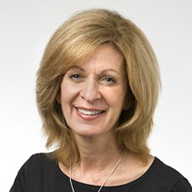 Mary Opperman serves as the Vice President and Chief Human Resources Officer for Cornell University, which employs approximately eighteen thousand staff and faculty on campuses in Ithaca, Geneva (NY), New York City and Qatar, as well as dozens of research facilities across the country and beyond. Mary is committed to advancing an equitable workplace culture and advances this goal as an advocate for employees, and an ambassador with the local and regional communities. Her portfolio at Cornell includes oversight of the Division of Human Resources, the Office of Inclusion and Workforce Diversity, the Office of Institutional Equity and Title IX, and the Center for Regional Economic Advancement. Mary is passionate about creating a culture of belonging at Cornell that values and supports employees as whole persons, and in turn, is mindful of the connection between the workplace, the individual, and the community in which we live. Prior to joining Cornell in 1996, Mary spent 13 years in the human resource function at Harvard University. She is a fellow of the National Academy of Human Resources and is certified by the Society for Human Resource Management as a senior professional in human resources. She has a bachelor’s degree from the State University of New York at Oneonta in political science and a master of science degree in organizational behavior from Cornell University.